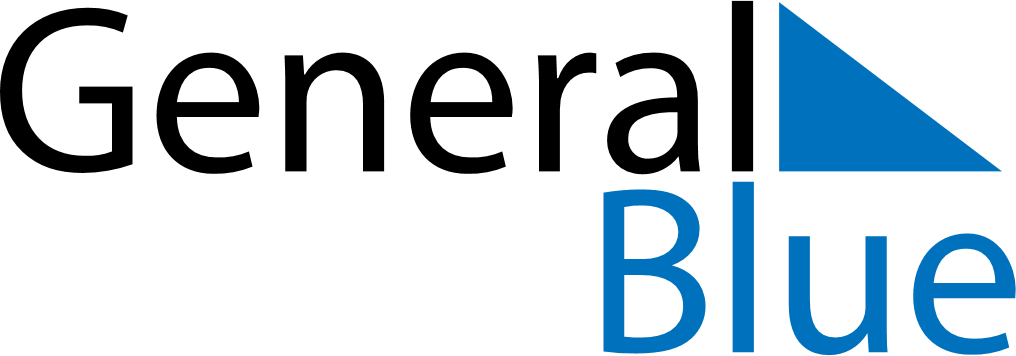 November 2024November 2024November 2024NorwayNorwayMondayTuesdayWednesdayThursdayFridaySaturdaySunday12345678910Father’s Day1112131415161718192021222324252627282930